Publicado en Ciudad de México el 13/07/2020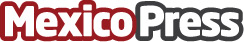 La sublime autenticidad detrás de un Café de EspecialidadSF Bay Coffee es una exclusiva marca de café GOURMET y de ESPECIALIDAD con la misión de crecer la familia más grande del mundo, desde la planta hasta la taza. Su portafolio cuenta con una gran variedad de cafés de especialidad con orígenes como: Ruanda, Kenia, Panamá, Hawaii, Colombia, Tanzania, Nicaragua y Etiopia ideales para los paladares más exigentesDatos de contacto:Alejandra Armenta Becerril5575765180Nota de prensa publicada en: https://www.mexicopress.com.mx/la-sublime-autenticidad-detras-de-un-cafe-de Categorías: Gastronomía Sociedad Industria Alimentaria Consumo Chiapas Jalisco Ciudad de México http://www.mexicopress.com.mx